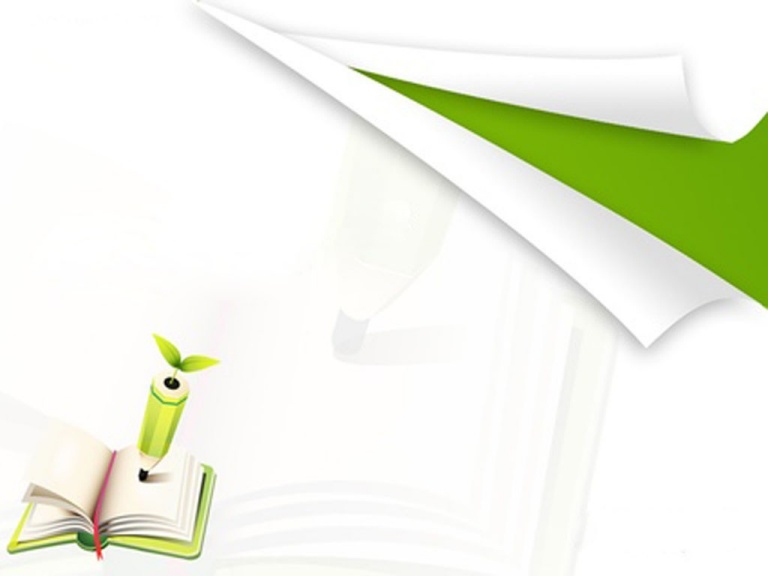 Добрый день, уважаемые коллеги!(1 слайд) Русские народные сказки, песни, пословицы, приговорки, прибаутки — это народная мудрость, свод правил жизни, кладезь яркого богатства языка. Важно с ранних лет научить детей постигать культуру своего народа, показать им дорогу в сказочный и добрый мир, возродить в детских душах прекрасное и вечное. Через устное народное творчество у ребенка формируется потребность в художественном слове, поэтому не случайно важным моментом в моей работе стало широкое знакомство детей с фольклорным творчеством. А поскольку все это возможно только посредством яркой и образной речи, то темой работы стало: «Приобщение детей младшего дошкольного возраста к истокам русской народной культуры средствами сказок». (2 слайд) Основной целью, которой является приобщение детей дошкольного возраста к культуре и обычаям русского народа посредством русской народной сказки.Сейчас мы находимся только в начале пути, так как наши воспитанники — это дети младшего дошкольного возраста. (3 слайд)  В своей работе я активно применяю традиционные методы, такие как: - наглядный метод (демонстрация иллюстраций и картин, показ способов действий); - словесный метод (коллективное чтение, заучивание наизусть отрывок); - игровой метод (игры-драматизации, игры-инсценировки, дидактические игры, настольно-печатные игры).(4 слайд) Более активно в работе по данному направлению мною используются такие методы и приемы как: - метод ознакомления со сказкой – чтение, т. е. дословная передача текста. Сказки, которые невелики по объему, я рассказываю детям наизусть, что позволяет достичь наилучшего контакта с детьми. Большую же часть произведений читаю по книге. Бережное обращение с книгой в момент чтения является примером для детей.– прием «рассказывание», т. е. более свободная передача текста. При рассказывании допускаю сокращение текста, перестановку слов, включение пояснений и так далее. Главное – выразительно рассказывать, чтобы дети заслушивались. – прием «беседа по сказке». Продумывая  вопросы  для беседы о прочитанном, я стремлюсь помочь ребенку разобраться в образе и высказать свое отношение к нему. Очень важно побуждать детей проявлять к сказочным персонажам сопереживание, сочувствие, отзывчивость, жалость. Побуждать ребенка размышлять, делать выводы и умозаключения. Хотя бы элементарные.Особую роль в ознакомлении с русскими сказками играет наглядность. Иллюстрации помогают лучше понять содержание текста, узнавать и охарактеризовать героев произведений, что способствует развитию связной монологической речи, расширению активного и пассивного словаря ребенка, восстановить в памяти и воспроизвести последовательность происходящих событий. (5 слайд) Для закрепления полученных знаний мною активно используются словесные и дидактические игры на материале знакомых моим воспитанникам сказок, такие как «Отгадай из какой сказки», «Продолжи сказку», «Опиши героя», «Узнай по описанию» и др.(6 слайд) Интересным и практикоориентированным приемом в ходе приобщения детей младшего дошкольного возраста к истокам русской народной культуры средствами сказок является такой прием как «инсценирование». Он так же является одной из форм, способствующих активному восприятию сказки детьми дошкольного возраста. Дошкольники с большим удовольствием инсценируют сказки, используя настольный театр, театр мягкой игрушки, пальчиковый театр, театр на фланелеграфе и другие виды театра.(7 слайд) Не маловажное значение играет и прием «моделирования сказки». Вместе с детьми мы превращали кружки в сказку «Репка», а геометрические фигуры – в сказку «Колобок». Детям очень нравится быть волшебниками. (8 слайд) Формируя информационно-игровое творчество, я активно веду работу с использованием «корректурных таблиц». Во время работы с корректурной таблицей «В мире сказок» дети находятся в поиске ответов на такие проблемные и поисковые вопросы как: - какие вещи мы можем увидеть только в сказках? - как мы сможем отыскать всех добрых (злых) героев? - что нам нужно сделать, чтобы помочь колобку?Использование корректурных таблиц учит детей свободно мыслить, фантазировать, развивает логическое мышление, выдумку и сообразительность. (9 слайд) Вместе с детьми мы разыгрываем «пластические этюды» с использованием ряженья, где каждое выразительное движение сопровождается меткой характеристикой: лисичка красивая, хитрая и игривая, а лягушка- квакушка, прыгает, лапки широко расставлены, шлепает ими по болоту. Игра в сказку помогает ребенку почувствовать себя ее героем, волшебником, формирует у детей мышление и развивает фантазию. Для раскрытия творческих способностей моих воспитанников мною активно используются в практике совместные игры в старые знакомые сказки на новый лад, такие как "Веселое путешествие Колобка", "Репка, репонька, вот какая крепенька".(10 - слайд) Моя работа была бы не полной без активного взаимодействия с родительской общественностью. Они помогают в оформлении театрализованного уголка, в изготовлении костюмов. Так же являются активными участниками совместных мероприятий, праздников, в выставке детско-родительских работ по теме «Любимые сказки», «В гостях у сказки». Взаимодействие проходит в ходе родительских собраний, консультаций для родителей, практикумов.(11 слайд) В заключение хочется отметить, что русская народная сказка позволяет обогащать духовный мир дошкольников, развивать патриотизм и чувство любви к народному творчеству, уважение к прошлому своего народа, изучению его традиций, усвоения морально-нравственных норм поведения в обществе. (12 слайд) Начатую работу я буду продолжать, чтобы научить своих воспитанников видеть мир глазами народной мудрости, знать и уважать свое прошлое и в этом нам поможет общение с русской народной сказкой.Спасибо за внимание.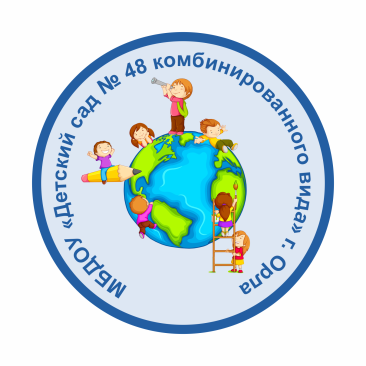 МИНИСТЕРСТВО ПРОСВЕЩЕНИЯ РОССИЙСКОЙ ФЕДЕРАЦИИУПРАВЛЕНИЕ ОБРАЗОВАНИЯ СПОРТА И ФИЗИСЧЕСКОЙ КУЛЬТУРЫ АДМИНИСТРАЦИИ ГОРОДА ОРЛАМуниципальное бюджетное дошкольное образовательное учреждение«Детский сад №48 комбинированного вида» города ОрлаМИНИСТЕРСТВО ПРОСВЕЩЕНИЯ РОССИЙСКОЙ ФЕДЕРАЦИИУПРАВЛЕНИЕ ОБРАЗОВАНИЯ СПОРТА И ФИЗИСЧЕСКОЙ КУЛЬТУРЫ АДМИНИСТРАЦИИ ГОРОДА ОРЛАМуниципальное бюджетное дошкольное образовательное учреждение«Детский сад №48 комбинированного вида» города ОрлаМИНИСТЕРСТВО ПРОСВЕЩЕНИЯ РОССИЙСКОЙ ФЕДЕРАЦИИУПРАВЛЕНИЕ ОБРАЗОВАНИЯ СПОРТА И ФИЗИСЧЕСКОЙ КУЛЬТУРЫ АДМИНИСТРАЦИИ ГОРОДА ОРЛАМуниципальное бюджетное дошкольное образовательное учреждение«Детский сад №48 комбинированного вида» города Орла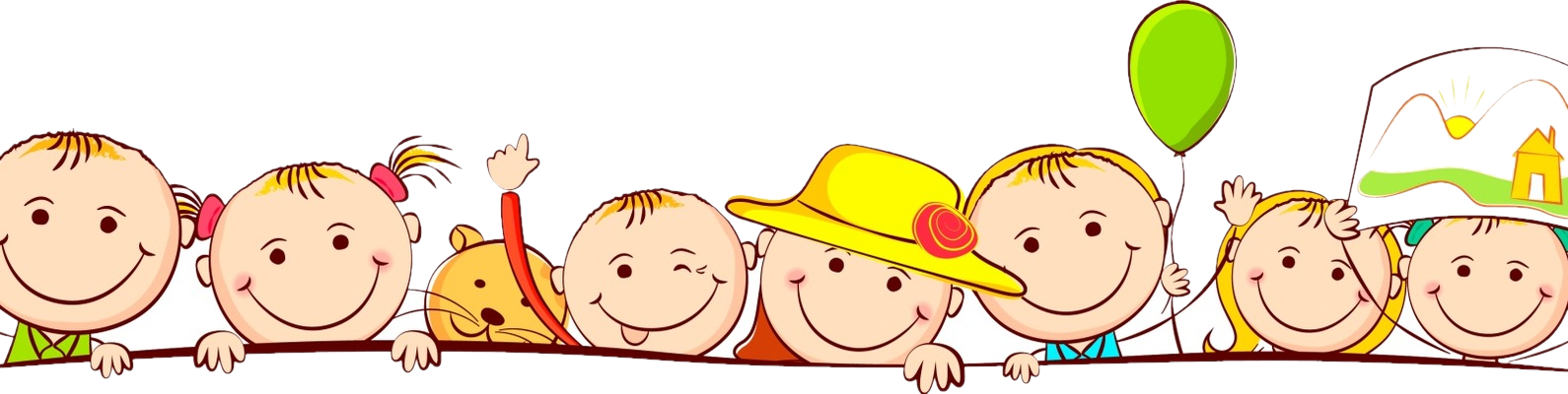 ОБОБЩЕНИЕ ОПЫТА РАБОТЫ ОБОБЩЕНИЕ ОПЫТА РАБОТЫ ОБОБЩЕНИЕ ОПЫТА РАБОТЫ ОБОБЩЕНИЕ ОПЫТА РАБОТЫ ОБОБЩЕНИЕ ОПЫТА РАБОТЫ ТЕМА:«ПРИОБЩЕНИЕ ДЕТЕЙ К ИСТОКАМ РУССКОЙ НАРОДНОЙ КУЛЬТУРЫ СРЕДСТВАМИ РУССКИХ НАРОДНЫХ СКАЗОК»ТЕМА:«ПРИОБЩЕНИЕ ДЕТЕЙ К ИСТОКАМ РУССКОЙ НАРОДНОЙ КУЛЬТУРЫ СРЕДСТВАМИ РУССКИХ НАРОДНЫХ СКАЗОК»ТЕМА:«ПРИОБЩЕНИЕ ДЕТЕЙ К ИСТОКАМ РУССКОЙ НАРОДНОЙ КУЛЬТУРЫ СРЕДСТВАМИ РУССКИХ НАРОДНЫХ СКАЗОК»ТЕМА:«ПРИОБЩЕНИЕ ДЕТЕЙ К ИСТОКАМ РУССКОЙ НАРОДНОЙ КУЛЬТУРЫ СРЕДСТВАМИ РУССКИХ НАРОДНЫХ СКАЗОК»ТЕМА:«ПРИОБЩЕНИЕ ДЕТЕЙ К ИСТОКАМ РУССКОЙ НАРОДНОЙ КУЛЬТУРЫ СРЕДСТВАМИ РУССКИХ НАРОДНЫХ СКАЗОК»Автор – составитель:Автор – составитель:Стеблецова Т.А., воспитатель высшей кв. категорииДата выступления: Дата выступления: 28.11.2023г.Орел/2023 гОрел/2023 гОрел/2023 гОрел/2023 г